The Commonwealth of MassachusettsExecutive Office of Health and Human ServicesDepartment of Public HealthBureau of Health Care Safety and QualityDivision of Health Care Facility Licensure and Certification67 Forest Street, Marlborough, MA 01752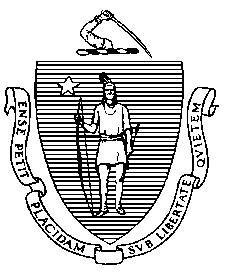 February 15, 2024Rebecca RodmanHusch BlackwellOne Beacon Street, Suite 1320Boston, MA 02108Rebecca.Rodman@huschblackwell.com BY EMAIL ONLYRe: 	Essential Services Finding	Facility:	Saint Anne’s Hospital Geriatric Psychiatric Unit at NESH	Services:	15 Bed Psychiatric Service	Ref. #:		2FDZ-006Dear Attorney Rodman:On February 1, 2024, the Department of Public Health (the "Department") held a public hearing in response to the notification received from you on behalf of Steward Health Care System regarding the closure of Saint Anne’s Hospital Geriatric Psychiatric Unit at New England Sinai Hospital (the “Unit”) in Stoughton, MA, effective April 2, 2024. The Unit consists of 15 Psychiatric Service beds.  As a result of its review, the Department has made a finding that the services provided by the Unit are in fact necessary for preserving access and health status within the Unit’s service area. Accordingly, pursuant to 105 CMR 130.122(F), Steward Health Care System is required to prepare a plan that details how access to inpatient Psychiatric Services will be maintained for residents of the service area.  The plan must be submitted to the Department no later than 15 calendar days of receipt of this letter.  The plan must include the elements specified in 105 CMR 130.122(F) as listed below:Information on utilization of the services prior to proposed closure; Information on the location and service capacity of alternative delivery sites.  Include an explanation of the basis for the Hospital’s determination that the alternative delivery sites do or do not have the capacity (necessary space, resources, etc.) to handle the increased patient volume at the identified sites.  To support that assertion, please provide the following specific details:Current utilization at these alternative sites;Type of services available at the alternative sites;Type of medical diagnoses accepted; and Adequacy of space and resources at the alternative sites.Travel times to alternative service delivery sites, for both peak and non-peak travel times, and an explanation as to the source for this information or what these estimates are based on;An assessment of transportation needs post discontinuance and a plan for meeting those needs;A protocol that details mechanisms to maintain continuity of care for current patients of the discontinued service; andA protocol that describes how patients in the Hospital’s service area will access the services at alternative delivery sites. The protocol should specifically address the following:The process that will be employed to effectively refer patients to other facilities or providers; The impact that this may have on the current occupancy rates at alternative delivery sites; The ability of the alternative delivery sites to meet the needs of these patients; and Other alternatives if medical needs cannot be accommodated at the proposed alternative sites.Under the provisions of 105 CMR 130.122(G), the plan Steward Heath Care System submits to the Department will be reviewed to determine if it appropriately assures access to the essential services in question following the plans to discontinue operation of inpatient Psychiatric Services at Saint Anne’s Hospital Geriatric Psychiatric Unit at NESH. Thank you for your continued cooperation in this process. If you have any questions, please contact Stephen Davis at Stephen.Davis@Mass.Gov. Sincerely,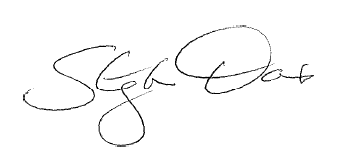 Stephen DavisDivision Directorcc:	E. Kelley, DPH	J. Bernice, DPH	K. Fillo, DPH 	R. Kaye, DPHJ. Gagne, DPHJ. O. Boeh-Ocansey, Jr., DPHM. Callahan, DPH